ปฏิทินกิจกรรมชุมชนแห่งการเรียนรู้ทางวิชาชีพ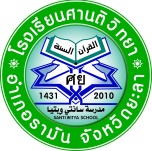  (Professional Learning Community : PLC)ประจำภาคเรียนที่ .......... ปีการศึกษา .....................กลุ่ม............................................................................. รับทราบปฏิทินการจัดกิจกรรม PLC กลุ่ม.......................................................................................หมายเหตุ  เรื่องที่จัดกิจกรรมเปลี่ยนแปลงได้ตามความเหมาะสมครั้งที่เรื่องวันที่จัดกิจกรรม PLCเวลา(คาบ)เวลา(ชั่วโมง)1- จัดกลุ่ม PLC และทำบันทึกข้อความจัดตั้งกลุ่ม PLC- เสนอหัวข้อปัญหา……………………………………..- ตรวจสอบคาบเรียนที่ตรงกัน-2ตรวจสอบแผนการจัดการเรียนรู้ ...........................................................................3ครูรายงานผลการจัดกิจกรรมตามแผนการจัดการเรียนรู้ และนัดเวลาในการสังเกตการณ์การจัดกิจกรรมการเรียนรู้4- ร่วมอภิปรายผลการสังเกตการณ์การจัดกิจกรรมการเรียนรู้ และผลงานนักเรียน- เสนอหัวข้อ...................................................5ตรวจสอบแผนการจัดการเรียนรู้ ...........................................................................6ครูรายงานผลการจัดกิจกรรมตามแผนการจัดการเรียนรู้ และนัดเวลาในการสังเกตการณ์การจัดกิจกรรมการเรียนรู้7- ร่วมอภิปรายผลการสังเกตการณ์การจัดกิจกรรมการเรียนรู้ และผลงานนักเรียน8- เสนอหัวข้อปัญหา...........................................................................9ตรวจสอบแผนการจัดการเรียนรู้ ...........................................................................10ครูรายงานผลการจัดกิจกรรมตามแผนการจัดการเรียนรู้ นัดเวลาสังเกตการณ์11- ร่วมอภิปรายผลการสังเกตการณ์การจัดกิจกรรมการเรียนรู้ และผลงานนักเรียนสอบกลางภาคสอบกลางภาคสอบกลางภาคสอบกลางภาคสอบกลางภาค12เสนอหัวข้อปัญหา.......................................................................................................................13ตรวจสอบแผนการจัดการเรียนรู้ ..........................................................................14ครูรายงานผลการจัดกิจกรรมตามแผนการจัดการเรียนรู้ และนัดเวลาในการสังเกตการณ์การจัดกิจกรรมการเรียนรู้15- ร่วมอภิปรายผลการสังเกตการณ์การจัดกิจกรรมการเรียนรู้ และผลงานนักเรียน16เสนอหัวข้อปัญหา........................................................................................................................17ตรวจสอบแผนการจัดการเรียนรู้ หน่วยที่ .…….......................................... นัดเวลาในการสังเกตการณ์การจัดกิจกรรมการเรียนรู้18ครูรายงานผลการจัดกิจกรรมตามแผนการจัดการเรียนรู้19- ร่วมอภิปรายผลการสังเกตการณ์การจัดกิจกรรมการเรียนรู้ และผลงานนักเรียนสอบปลายภาคสอบปลายภาคสอบปลายภาคสอบปลายภาคสอบปลายภาค